Lesson 8: I Sam. 21Write the correct answer in the blank:David fled to the city of ___________, to ________________ the priest. (21:1) * Can you find this on your map?David asked for ______________. (21:3)Ahimelech only had ____________ bread. (21:4)One of Saul’s men was there that day. His name was _________ the Edomite. (21:7) *Remember this man. (I Sam. 22:9)David also asked for a ________________. (21:8)Ahimelech gave him the sword of ________________. (21:9)     *Who defeated Goliath? (I Sam. 17:51)David fled to Achish the king of __________. (21:10) David feared Achish, so he pretended to be _______________. (21:13)David __________________ on doors and had let __________ fall down on his beard. (21:13)Did Achish want a crazy man around? ________. (21:14-15)Word Bank:Bread		Nob		Scratched		No		Goliath	HolySword		Crazy	Gath			Saliva	AhimelechDoegThought questions:Who controlled the city of Gath? Why did David fear King Achish? (21:11)Psalm 52(A Psalm of David when Doeg the Edomite went and told Saul, and said to him, “David has gone to the house of Ahimelech.”)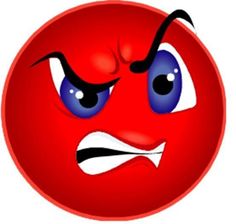 Why do you boast in evil, O mighty man?The goodness of God endures continually.Your tongue devises destruction like a sharp razor, working deceitfully.You love evil more than good, lying rather than speaking righteousness.	You love all devouring words, You deceitful tongue.God shall likewise destroy you forever;He shall take you away, and pluck you out of your dwelling place, and uproot you from the land of the living. 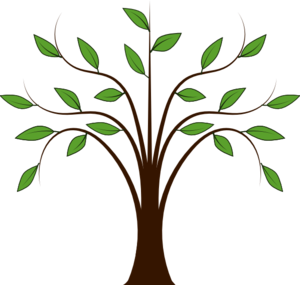 The righteous shall also see and fear, and shall laugh at him saying,“Here is the man who did not make God his strength, but trusted in the abundance of riches, and strengthened himself in his wickedness.”But I am like a green olive tree in the house of God; I trust in the mercy of God forever and ever. I will praise you forever, because you have done it; And in the presence of your saints I will wait on Your name, for it is good.